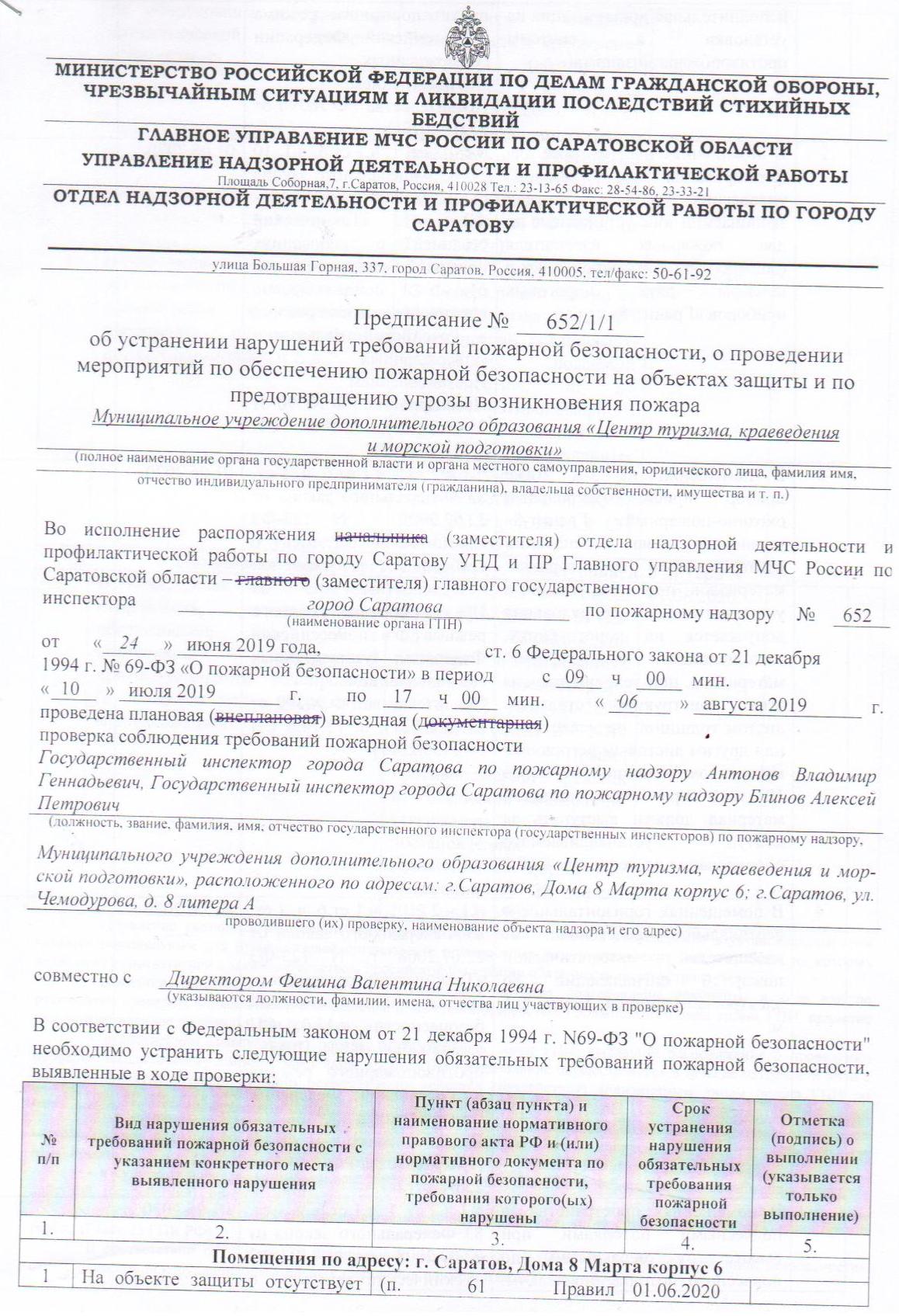 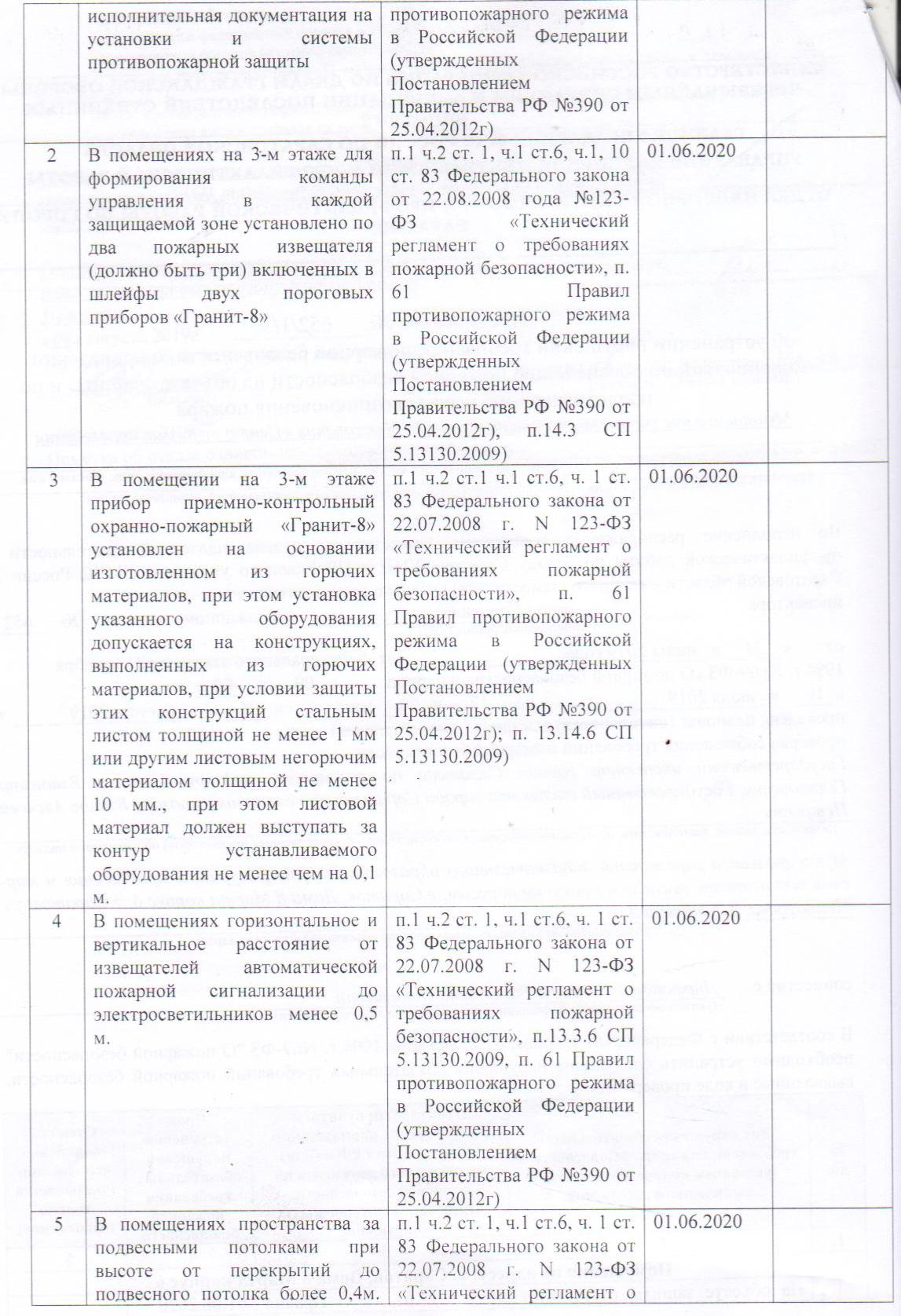 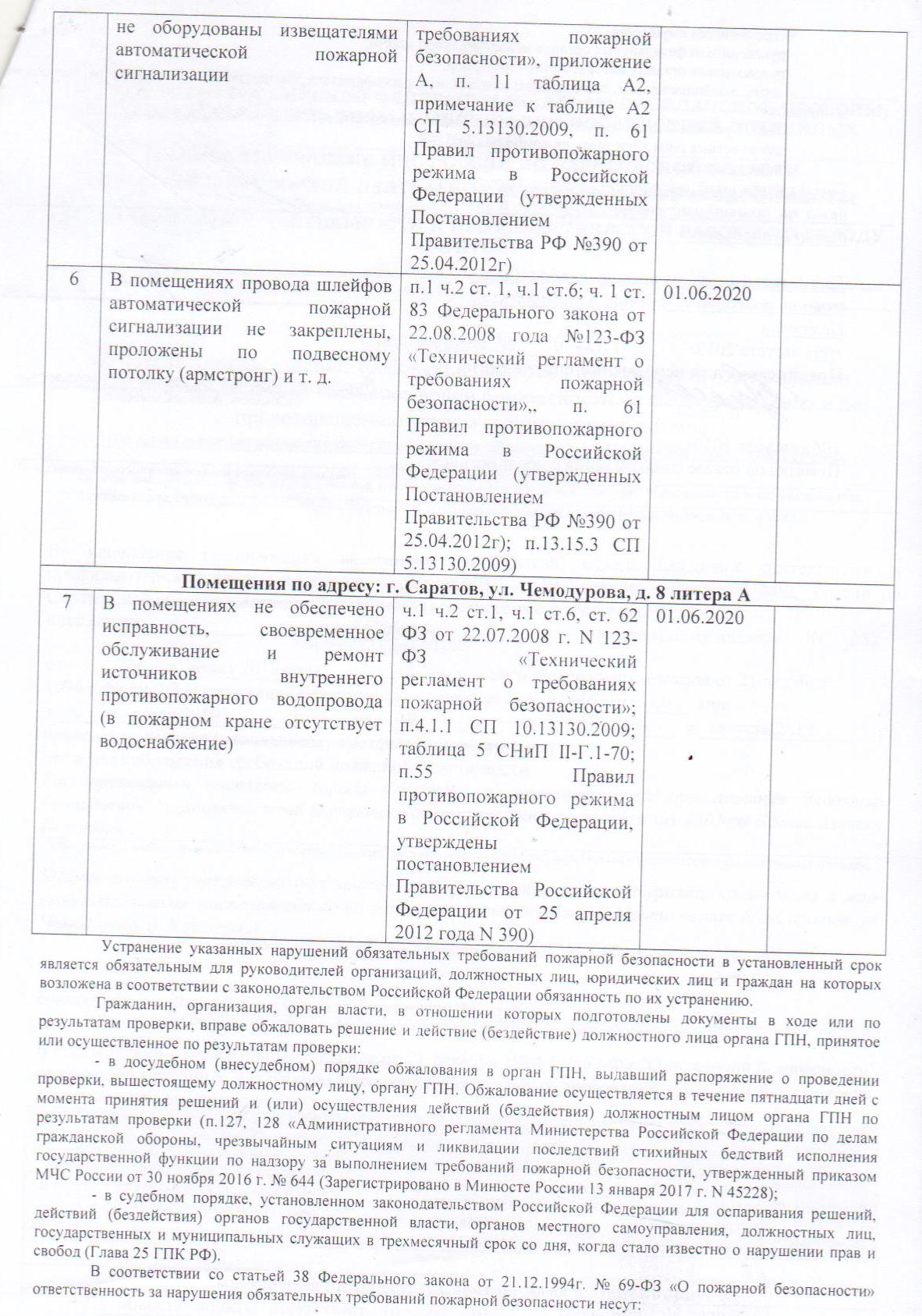 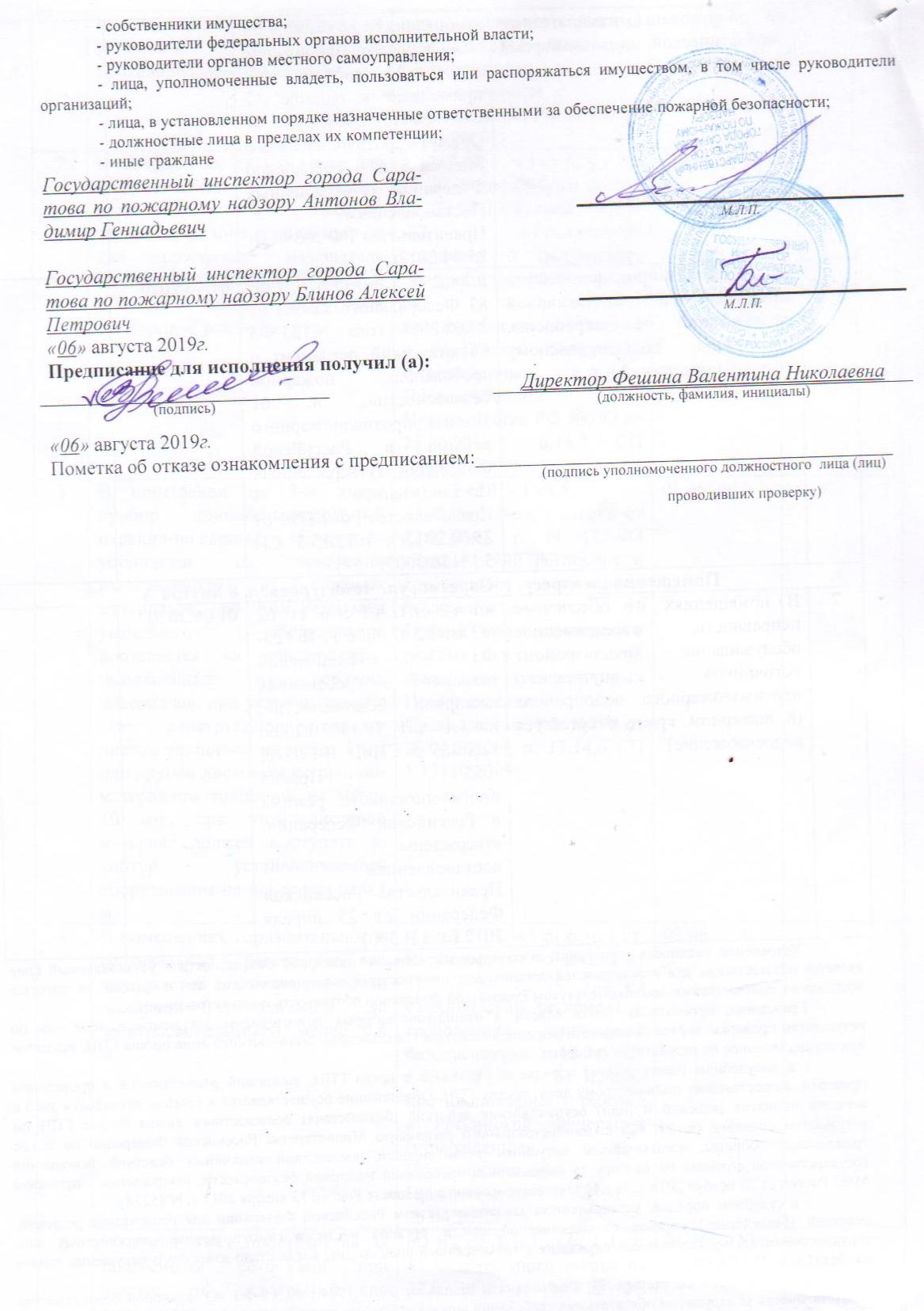 Устранены нарушения по пунктам 1- 6.  Нарушения, указанные в пункте 7 не устранены. Проверка по исполнению предписания перенесена на февраль 2021 года.